In His NameFirst name:                                    Shohadaye Kakan School                           Date:1394/10/9Last name:                                    English Reading & Writing Test	           Time:50 minClass:                                                     Term 1 Grade 8                                       In His NameFirst name:                                    Shohadaye Kakan School                           Date:1394/10/9Last name:                                    English Reading & Writing Test	           Time:50 minClass:                                                     Term 1 Grade 8                                       In His NameFirst name:                                    Shohadaye Kakan School                           Date:1394/10/9Last name:                                    English Reading & Writing Test	           Time:50 minClass:                                                     Term 1 Grade 8                                       3متن زیر را بخوانید و بر اساس آن فرم زیر را کامل کنید.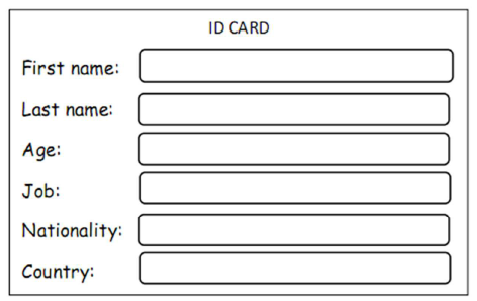 12با توجه به تصاویرجملات را کامل کنید.1. I visit my relatives on Friday evenings.2. I go shopping on ……………………  ……………………… .3. I …………………… on Thursday afternoons.4. I …………………… on Thursday evenings.5. I study my lessons on ……………………… . 22متن زیر را بخوانید و به سوال ها پاسخ دهید.Hello. My name is Majid Namvar. I’m an Iranian dentist. I live in Yazd. I am 35 years old. On Sundays and Wednesdays I go to the gym. I play tennis there. On Friday mornings I stay at home and relax. And on Friday afternoons I go shopping.1. What do you do on Friday mornings?2. When do you play tennis?33در مورد توانایی های افراد زیر جملاتی بنویسید.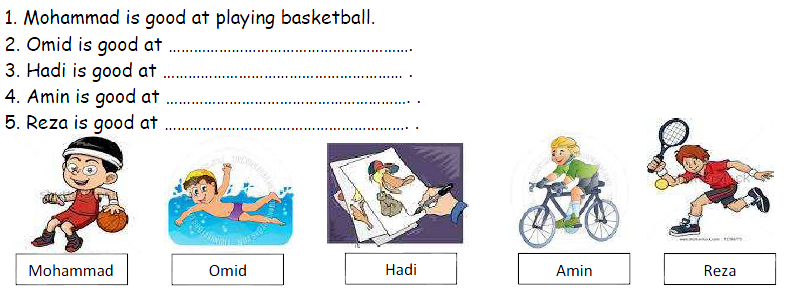 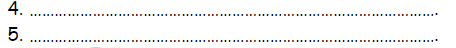 41.5با توجه به تصاویر خانه های خالی را کامل کنید.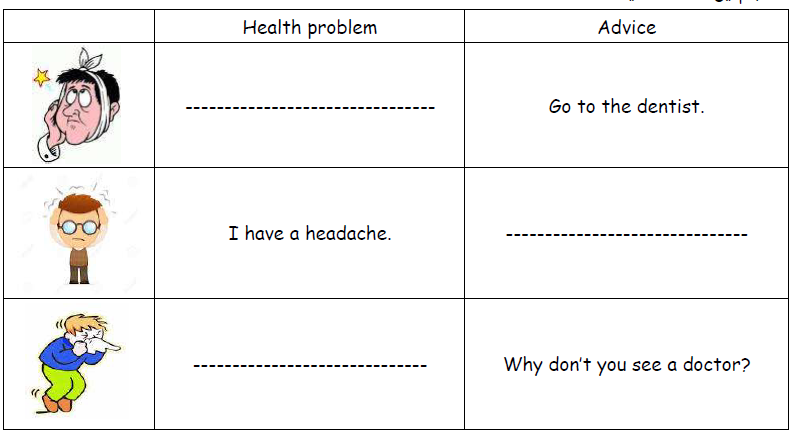 50.5به تصاویر نگاه کنید و جملات را کامل کنید.1.David is from …………… .                        2. Dr. Carlos is from ……………… .    He is French.                                           He is Spanish.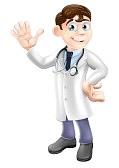 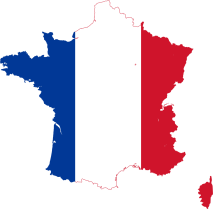 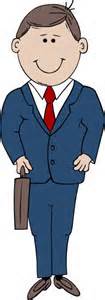 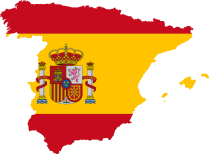 6Listening Test2.5به فایل صوتی گوش کنید و گزینه های صحیح را علا مت بزنید.Lee is from……………… (China – Spain – Brazil)Peter is originally …………………… . (Brazilian –Italian – British)Peter lives in ……………… now. (England – Spain – Brazil)Mary is ………………… . (Spanish – French – Brazilian)Lucia lives in ………………… now. (France – Spain – Brazil)13با توجه به فایل صوتی  جدول زیر را کا مل کنید.22.5محمد در مورد توانایی ها و مهارت های افراد خانواده اش صحبت می کند. به فایل صوتی گوش دهید و مهارت هر یک را در زیر نامش بنویسید.3